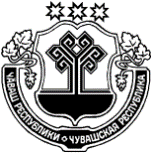 О частичной замене дотации на выравнивание бюджетной обеспеченности Шимкусского сельского поселения Янтиковского района Чувашской Республики   дополнительным   нормативомотчислений от налога на доходы физических лиц	В соответствии с пунктом 4 статьи 137 и пунктом 5 статьи 138 Бюджетного кодекса Российской Федерации, пунктом 4 статьи 13 и пунктом 12 статьи 17.3 Закона Чувашской Республики от 23.07.2001 № 36 «О регулировании бюджетных правоотношений в Чувашской Республике» Собрание депутатов Шимкусского сельского поселения Янтиковского района Чувашской Республики р е ш и л о:	1. Дать согласие на частичную замену дотации на выравнивание бюджетной обеспеченности для бюджета Шимкусского сельского поселения Янтиковского района Чувашской Республики, планируемой к утверждению в республиканском бюджете Чувашской Республики на 2022 год и на плановый период 2023 и 2024 годов, дополнительным нормативом отчислений от налога на доходы физических лиц: в 2022 году в бюджет Шимкусского сельского поселения Янтиковского района Чувашской Республики  – 1,0 процента, в 2023-2024 году- 0,0 процентов от объема поступлений, подлежащего зачислению в консолидированный бюджет Чувашской Республики от указанного налога.2. Настоящее решение вступает в силу со дня его официального опубликования.Председатель Собрания депутатовШимкусского сельского  поселения Янтиковского района Чувашской Республики                                            Т.В. ГеоргиеваГлава Шимкусского сельского поселения    Янтиковского района Чувашской Республики                                           А.В. ТрофимовЧУВАШСКАЯ РЕСПУБЛИКАЯНТИКОВСКИЙ РАЙОНЧĂВАШ РЕСПУБЛИКИТĂВАЙ РАЙОНĚЧУВАШСКАЯ РЕСПУБЛИКАЯНТИКОВСКИЙ РАЙОНТУРИКАС ТУШКИЛ ЯЛ ПОСЕЛЕНИЙĚН ДЕПУТАТСЕН ПУХĂВĚЙЫШĂНУ26 октябрь 2021 ç. 19/1 №Турикас Тушкил ялěСОБРАНИЕ ДЕПУТАТОВ ШИМКУССКОГО СЕЛЬСКОГО ПОСЕЛЕНИЯРЕШЕНИЕ26 октября 2021 г. № 19/1село ШимкусыТУРИКАС ТУШКИЛ ЯЛ ПОСЕЛЕНИЙĚН ДЕПУТАТСЕН ПУХĂВĚЙЫШĂНУ26 октябрь 2021 ç. 19/1 №Турикас Тушкил ялě